Plants We Eat: Exploring Fruits and VegetablesInstructor’s GuideLearning objectives:Identify which parts of the plant are represented by common fruits and vegetablesDescribe the functions of different parts of the plant (e.g., stem, root, tuber, fruit, leaf, flower)Describe how the function of one part of the plant affects the function of another part of the plantCompare and contrast “grocery store” varieties of common fruits and vegetables and their “wild” relatives and explain why the two differDescribe how plant fruits differ in structure (i.e., what are some different types of fruits?) and how these differences in structure relate to the modes of fruit dispersalBefore class:Set out approximately eight different fruits and vegetables for each lab group. There should be at least one fruit/vegetable from each of the following categories:Make copies of the article Fruits and vegetables used to look so different you might not even recognize them found at the following website: https://www.courant.com/health/hc-wapo-fruits-veggies-story.html (1 per student).Have the video indicated at the top of the article ready to show before the students read the article.Lay out herbarium specimens (from the teaching collection) that show examples of the following types of fruits:Make longitudinal or cross sections of at least ten fruits. Make sure you can locate seeds and other structures such as the ovary wall.Familiarize yourself with identifying the parts of plants represented by fruits and vegetables and the functions that these structures have for the plant.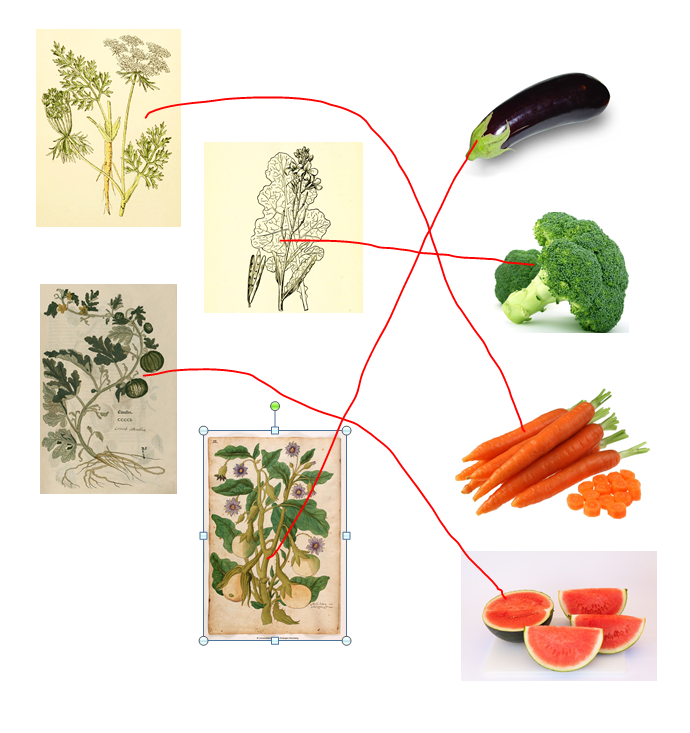 CategoryExamplesExamplesExamplesExamplesFunction(s)StemCeleryRhubarbPotato (tuber)CeleryRhubarbPotato (tuber)CeleryRhubarbPotato (tuber)CeleryRhubarbPotato (tuber)Transport of nutrients and water throughout the plantMaintain plant structure(Tuber) sugar storageBulb (originates from stem)OnionGarlicShallotOnionGarlicShallotOnionGarlicShallotOnionGarlicShallotNutrient storage, especially during dormancyRootCarrotRadishBeetCarrotRadishBeetTurnipRutabagaDaikonTurnipRutabagaDaikonNutrient storage, especially during dormancyLeafLettuceKaleCabbageLettuceKaleCabbageLettuceKaleCabbageCollard greensArugulaBrussels sproutsPhotosynthesisTranspirationFlowerCauliflowerBroccoliArtichokeCauliflowerBroccoliArtichokeCauliflowerBroccoliArtichokeCauliflowerBroccoliArtichokeReproduction: enables pollination, which leads to fertilization and development of seedsSeedAlmondCashewBeanPumpkin seedWalnutAlmondCashewBeanPumpkin seedWalnutAlmondCashewBeanPumpkin seedWalnutAlmondCashewBeanPumpkin seedWalnutReproduction: new plant develops from seedsFruitPepperCucumberEggplantTomatoGreen beansZucchiniSquashAppleCherryBerryWatermelonPearOrangePineappleLemon/limeGrapeBananaPlumPeachKiwiSunflower seed (in shell)PearOrangePineappleLemon/limeGrapeBananaPlumPeachKiwiSunflower seed (in shell)PearOrangePineappleLemon/limeGrapeBananaPlumPeachKiwiSunflower seed (in shell)Reproduction: seed dispersal, nourishment, and protectionFruit TypeExample speciesNOT examplesAnimal-dispersed fruitBidens, Cenchrus, Ilex vomitoria, Galium, Vaccinium, Vitis, Crataegus, Solanum, Frangula, XanthiumWind-dispersed fruitAcer, Fraxinus, any Asteraceae with a prominent pappus such as Erigeron, Liatris, Senecio, Packera, TaraxacumSimple fruitAny of the animal- or wind-dispersed fruits described aboveAny of the achenes, capsules, legumes, or nuts described below. Aggregate fruitFragaria, RubusMorusMultiple fruitMorusFragaria, RubusAcheneFraxinus, UlmusCapsuleLilium, orchids such as Epidendrum, Platanthera, Pogonia, mustards such as Capsella, Brassica, Cakile, Cardamine, Rorippa, LegumeMost Fabaceae such as Crotalaria, Indigofera, Lathyrus, Lupinus, Senna, ViciaNutCarya, Quercus